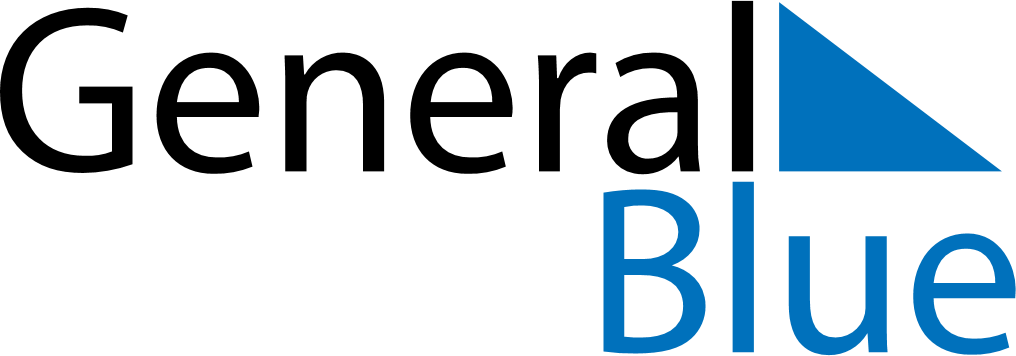 Mozambique 2026 HolidaysMozambique 2026 HolidaysDATENAME OF HOLIDAYJanuary 1, 2026ThursdayNew Year’s DayFebruary 3, 2026TuesdayHeroes’ DayApril 7, 2026TuesdayWomen’s DayMay 1, 2026FridayWorkers’ DayMay 3, 2026SundayMother’s DayJune 25, 2026ThursdayIndependence DaySeptember 7, 2026MondayLusaka Peace AgreementSeptember 25, 2026FridayDefense Force’s DayOctober 4, 2026SundayPeace and Reconciliation DayOctober 5, 2026MondayPublic HolidayDecember 25, 2026FridayFamily Day